Всероссийская олимпиада школьников по праву 2016/2017 учебный год Муниципальный этапЗадания 7-8 классВремя выполнения: 90 минут (1,5 часа) Максимальное количество баллов: 70Выберите один или несколько правильных  вариантов ответа:Право — это иерархия норм, нормативный регулятор общественных отношений; оно не мыслимо без государства, а государство без права. Данные положения характерны для школы права:А. Исторической;Б. Социологической; В. Нормативистская; Г. Психологической; Д. Объективной;Основами федеративного устройства Российской Федерации являются:А. Единство системы органов государственной власти РФ и субъектов РФ; Б. Политическое многообразие;В. Равноправие и самоопределение народов; Г. Республиканская форма правления;Д. Государственная целостность.Источниками права являются:А. Правовой прецедент;Б. Юридическая доктрина;В. Нормативный правовой акт; Г. Индивидуально-правовой акт;Д. Гипотеза, диспозиция, санкция.Права и свободы человека и гражданина могут быть ограничены федеральным законом в целях:А. Обеспечения принципов военного невмешательства и миролюбия; Б. Защиты нравственности;В. Защиты церкви;Г. Прав и законных интересов других лиц; Д. Защиты основ конституционного строя.Основаниями деления российского права на отрасли являются:А. Предмет и метод;Б. Предмет и система;В. Институты и нормы; Г. Подходы и модели;Д. Систематизация и толкование.Территория Российской Федерации включает в се0я: А. Континентальный шельф;Б. Территорию субъектов РФ; В. Территориальное море;Г. Внугренние воды;Д. Исключительную экономическую зону.Состав  правоотношения включает  в себя следующие элементы:А. Субъект, объект, содержание;Б. Субъект, объект, субъективная сторона, объективная сторона; В. Вина, мотив, цель;Г. Субъект, объект, субъективная сторона; Д. Субъект, объект, объективная сторона.Исполняющий обязанности Президента  не имеет права:А. Распускать Государственную Думу; Б. Назначать референдум;В. Вводить военное и чрезвычайное положение;Г. Вносить предложения о поправках и пересмотре положений Конституции РФ; Д. Распускать Совет Федерации.Издание «Собрание законодательства Российской Федерации» является примеромследующего вида систематизации законодательства: А. КодификацияБ. Инкорпорация В. Консолидация; Г. Учет;Д. Компьютеризация.Высшей судебной инстанцией по экономическим спорам в соответствии с Конституцией  является:А. Верховный Суд РФ;Б. Конституционный Суд РФ; В. Счетная палата РФ;Г. Высший Арбитражный Суд РФ;Д. Судебная палата по экономическим спорам при Президенте РФ, сформированная в соответствии с федеральным конституционным законом.Оцените правильность утверждения (верно/неверно)Главой государства в Германии (ФРГ) является Канцлер.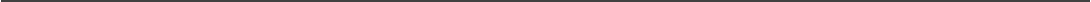 Право	законодательной	инициативы	на	федеральном	уровне	принадлежит исполнительным органам власти субъектов РФ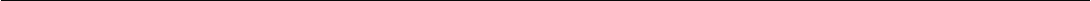 Гипотеза — структурный элемент нормы права, содержащий в себе условия, при наличии или отсутствия которых начинает действовать норма.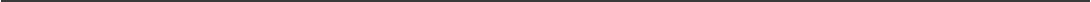 Государственная Дума РФ не может быть распущена во время действия военного или чрезвычайного положения на всей территории Российской Федерации.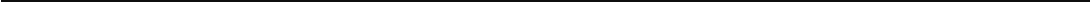 Заместителя Председателя Счетной Палаты РФ назначает Председатель Счетной Палаты РФ по представлению Председателя Государственной Думы РФ.Дайте определения:Система прав—а	это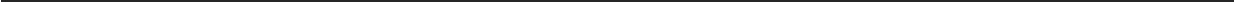 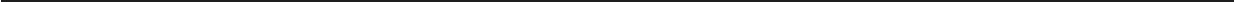 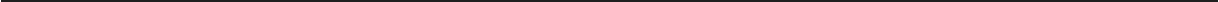 Политическая партия - это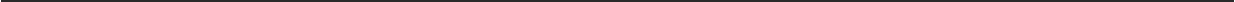 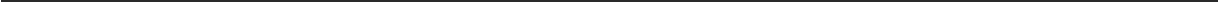 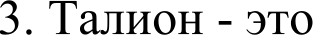 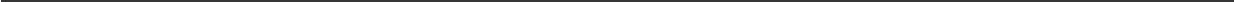 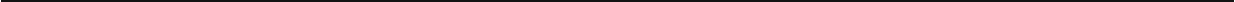 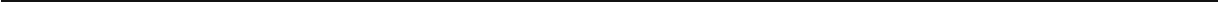 Юридический факт - это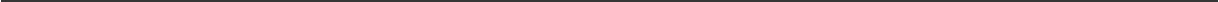 Topa - это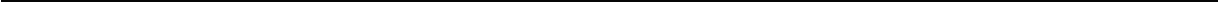 Вставьте пропущенные слова и словосочетания:Организованное публичное выражение общественных настроений группой граждан с использованием во время передвижения плакатов, транспарантов и иных средств наглядной агитации называется   	Права   и   обязанности   обучающихся   образовательного   учреждения  определяются 	образовательного учреждения.Сопоставьте:Сопоставьте наименование должности и лицо, должность замещающее:12 —3 —4 —Соотнесите теории происхождения  государства с их представителями:Теория насилия;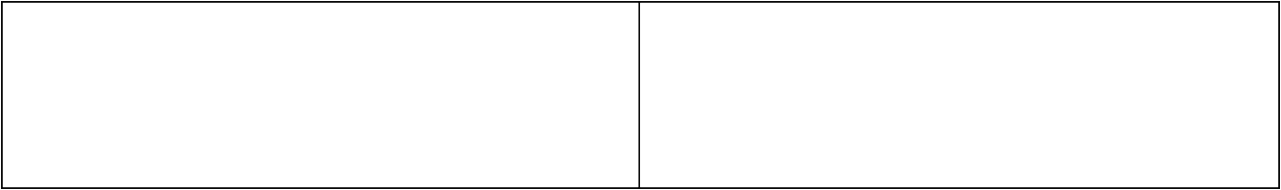 Марксистская	теория	происхождения государства;Диффузная	теория	происхождения государства.12 —4 —6 —7 —8 -Остановите соответствие между наименованиями и определениями источников права:12 —3 —4 —Соотнесите орган государственной власти и полномочия:собственностью;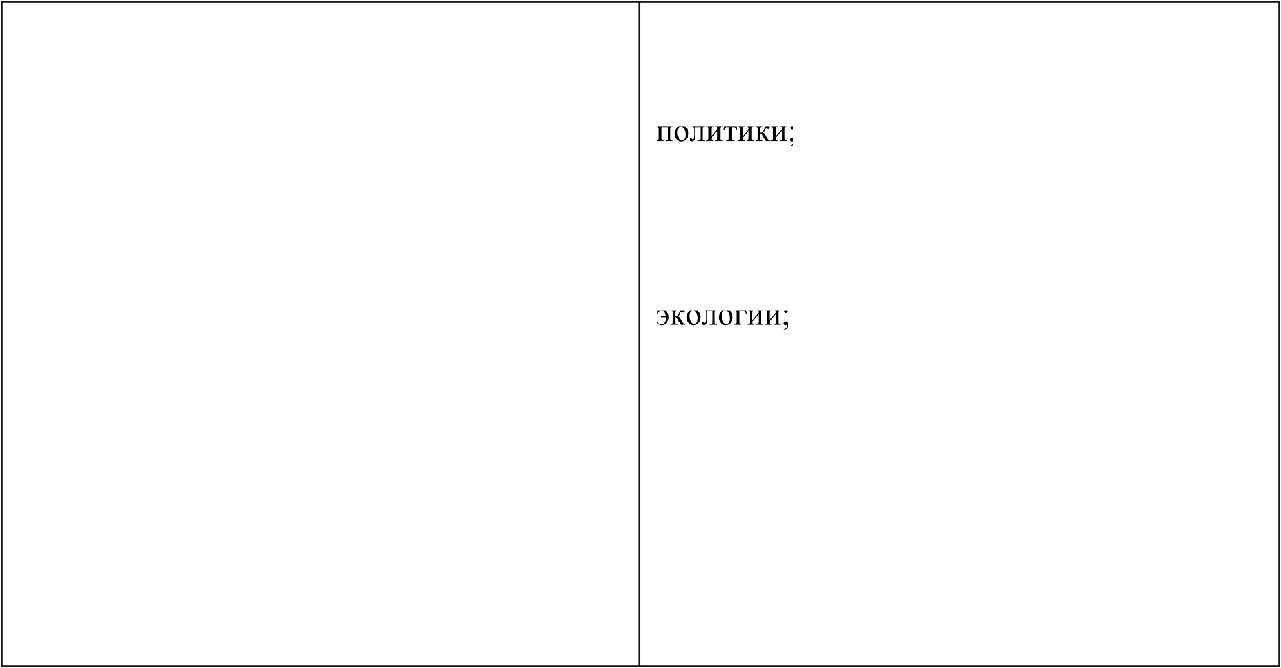 Е. Обеспечение проведения в РФ единой финансовой,      кредитной      и     денежнойЖ. Обеспечение проведения в РФ единой государственной политики в области культуры,	науки,	образования, здравоохранения, социального обеспечения,3. Назначение на должность  и освобождение от должности Генерального прокурора РФ и заместителей Генерального прокурора РФ;И. Назначение на должность и освобождение от должности заместителя Председателя Счетной палаты и половины состава ее аудиторовК. Толкование Конституции РФ.12 —3 —4 —5Соотнесите предмет введения и уровень властиУстановление общих принципов налогообложения и сборов в Российской Федерации;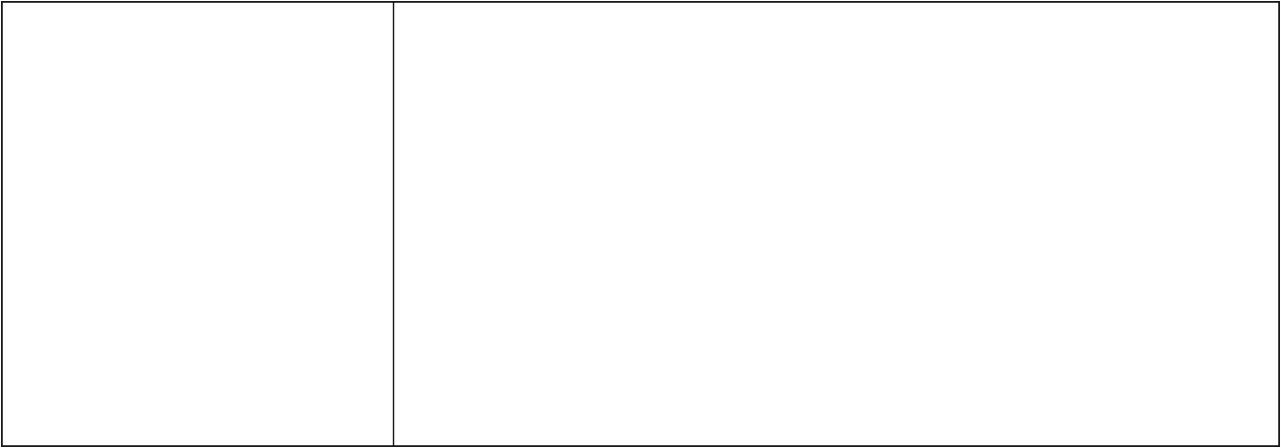 Метеорологическая служба, стандарты, эталоны, метрическая система и исчисление времени; геодезия и картография; наименования географических объектов; официальный статистический и бухгалтерский учет;Административное, административно-процессуальное, трудовое, семейное, жилищное, земельное, водное, лесное законодательство, законодательство о недрах, об охране окружающей среды;Кадры судебных и правоохранительных органов; адвокатура, нотариат.А -Перечислите:Формы систематизации законодательства:1.  	2.  	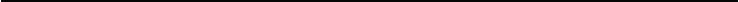 Структурные элементы нормы права:1.  	2.  	3. 	Президент Российской Федерации принимает:1.  	2.  	Виды судопроизводства в соответствии с Конституцией РФ: 1.  	2.  	3. 	4.  	Переведите латынь:Non bis in idem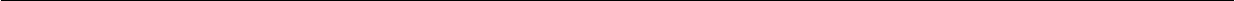 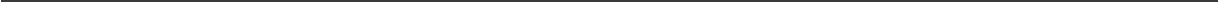 Testis unus — testis nullus.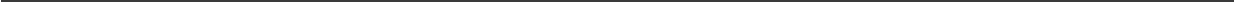 Super omnia veritas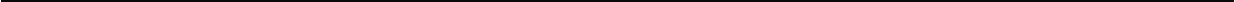 Решите  правовые задачи:16-летний Иванов пришел устраиваться разнорабочим на обувную фабрику. Директор попросил, чтобы несовершеннолетний Иванов представил письменное согласие на работу одного их родителей.Должен ли Иванов представить согласие одного из родителей на з‹гключенне трудового договора? Ответ обоснуйте.Петров обратился в орган ЗАГС с заявлением о расторжении брака. Его супруга предоставила в ЗАГС медицинскую справку о том, что она находится в состоянии беременности.Какое решение  примет  ЗАГС?  Обоснуйте  свой ответ.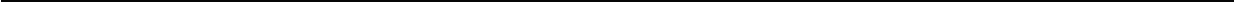 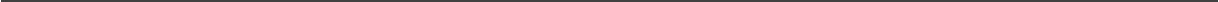 14-летний Петров совершил мошенничество.Подлежит ли он уголовной ответственности? Обоснуйте свой ответ.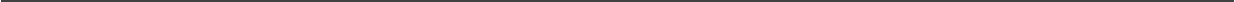 15-летний Иванов обратился в банк с заявлением об открытии ему банковского вклада. Служащий банка удовлетворил просьбу Иванова.Соответствуют ли действия банка требованиям закона? Ответ обоснуйте.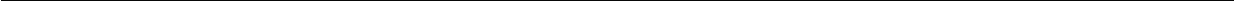 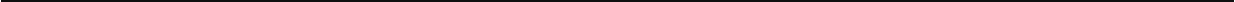 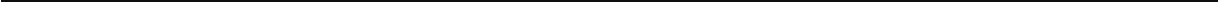 14-летняя Зоя Лыкова неоднократно присматривала за соседскими детьми, за что получала денежное вознаграждение. Накопив необходимую сумму, она с одобрения матери купила себе золотое кольцо, а через некоторое время подарила кольцо своему другу Петрову. Родители девушки были возмущены и настаивали на возврате кольца. Правомерны ли требования родителей? Ответ обоснуйте.При формировании Центральной избирательной комиссии Президент РФ назначил 7 ее членов, Совет Федерации — 8 членов.Правильно ли сформирована Центральная избирательная комнссня. Ответ обоснуйте.1.  Председатель	Конституционного  СудаА.Т.А. FоликоваРФБ.А.И. Бастрыкин2. Председатель Верховного Суда РФВ.В.М. Лебедев3. Председатель Счетной Палаты РФГ.В.В. Володин4.  Председатель   Следственного  КомитетаД.В.Д. ЗорькинРФ5.	Председатель	Государственной	ДумыФедерального Собрания РФ1.  Теологическая	теория	происхожденияА.	Николай	Константиновичгосударства;Михайловский;2.  Патриархальная  теория  происхожденияБ. Эверет Роджерс;государства;В. Лев Иосифович Петражицкий;3.	Договорная	теория	происхожденияГ. Людвиг Гумплович;государства;Д. Фридрих Энгельс;4.  Психологическая  теория происхожденияЕ. Жан Маритен;государства;Ж. Герберт Спенсер;5.	Органическая	теория	происхождения3. Жан-Жак Pycco.государства;1. Правовой обычай;А.  Совместный  правовой  акт,  оформление выражения2. Нормативный правовой акт;согласованных	обособленных	волеизъявлений3. Юридический прецедент;субъектов	правотворчества,	направленных	на4.	Договор	нормативногоустановление правовых норм;содержания;Б.	Неписаное	правило	поведения,	сложившееся5. Юридическая доктрина.вследствие	его	фактического	и	многократногоприменения	в	течение	длительного	времени	ипризнаваемое	государством	в	качествеобщеобязательного правила;В. Решение  по конкретному  делу,  которое обязательнодля	применения	для	судов	той	же	или	низшейинстанции при рассмотрении аналогичных дел;Г. Изложение правовых принципов, правил поведения  втрактатах,	трудах	авторитетных	представителейюридической   науки   и   практики,   которым придаетсяобщеобязательное значение;Д.	Официальный	письменный	документ	(актправотворчества), исходящий  от  компетентного органаи  содержащий   решение   об  установлении, измененияили отмене правовых норм.1. Государственная Дума РФА.	Дача	согласия	Президенту	РФ	на2. Совет Федерации РФназначение	Председателя	Правительства3. Президент РФРФ;4. Правительство РФБ.	Решение	вопроса	о	доверии5. Конституционный Суд РФ.Правительству РФ;В.	Выдвижение	обвинения	противПрезидента РФ;Г. Решение вопросов гражданства;Д.	Управление	федеральнойА.  В  ведении Российской1.  Регулирование	и  защита	прав   и  свобод	человека  иФедерации находятся:гражданина;	гражданство	в	Российской	Федерации;Б.  В  совместном ведениирегулирование и защита прав национальных меньшинств;Российской  Федерации  и2.	Внешняя	политика	и	международные	отношениясубъектов	РоссийскойРоссийской	Федерации,	международные	договорыФедерации находятся:Российской Федерации; вопросы войны и мира;3. Защита прав и свобод человека и гражданина;  защита правнациональных	меньшинств;	обеспечение	законности,правопорядка,	общественной	безопасности;	режимпограничных зои;4. Установление правовых основ единого рынка; финансовое,валютное,  кредитное,  таможенное  регулирование, денежнаяэмиссия,	основы	ценовой	политики;	федеральныеэкономические службы, включая федеральные банки;5.  Вопросы  владения,  пользования  и  распоряжения землей,недрами, водными и другими природными ресурсами;6. Разграничение государственной собственности;7.	Судоустройство;	прокуратура;	уголовное,	уголовно-процессуальное	и	уголовно-исполнительноезаконодательство;   амнистия   и   помилование; гражданское,гражданско-процессуальное	и	арбитражно-процессуальноезаконодательство; правовое регулирование интеллектуальнойсобственности;8.	Природопользование;	охрана	окружающей	среды	иобеспечение экологической  безопасности;  особо охраняемыеприродные	территории;	охрана	памятников	истории	икультуры;